Ref: Advt./GVPW/Tech-Admn Staff Recruitment/01, Dated _15-11-2017 in Eenadu Application for the Post of					Department								Educational Qualifications:EXPERIENCEI hereby declare that the information given above is true and correct to the best of my knowledge and belief. If I am selected, I agree to abide by the Rules and Regulations of the College.Date: 									       	Signature of the Candidate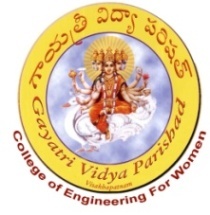  OF ENGINEERING FOR WOMEN Madhurawada :: Visakhapatnam – 530 048(Approved by AICTE,  and Affiliated to JNTU, )Ph      :    0891-2739144;       	Fax    :    0891-2526639;      	e-mail: gvpcew@gmail.comName (as per SSC)Date of Birth and AgePermanent AddressAddress For CommunicationPhone Nos.                                                                             Residence         Mobile    Aadhar No.Mail ids.Caste CategoryDegree / Dip / ITIBranch/  SpecializationInstitutionBoard / UniversityYear of PassingClass / Division% of marksSSCDIP / ITIDegreeOthersComputer KnowledgeS.No.OrganizationDesignationDurationDurationExp.in yrsSalary DrawnBasic & GrossS.No.OrganizationDesignationFromToExp.in yrsSalary DrawnBasic & Gross123Present SalaryExpected Salary